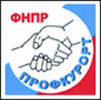 Для планирования качественной организации отдыха вы можете самостоятельно ознакомиться с информацией о предоставлении льготных профсоюзных путевок  на сайтеЗАО «ФНПР «ПРОФКУРОРТ»                   www.profkurort.ru/Вам необходимо на сайте www.profkurort.ru/ выбрать вкладку «НАШИ КУРОРТЫ»  выбрать место отдыха (санаторий, пансионат).Оформить заявку на бронирование профсоюзной путевки (можно в электронном виде) и передать председателю профсоюзного комитета ППО Царёвой Наталье Алексеевне.Форма заявки находится в папке «Профкурорт»(сервер Учреждения  – Профсоюз)Заявка на бронирование профсоюзной путевки№ __ от _____2021  г.Просим забронировать профсоюзные путёвки:Итого путёвок:        1 штука.Сумма в рублях:        Примечание: Сумма уточняется при подтверждении заявки.____________________________   (подпись)       М.П.Кому:Объединенная профсоюзная организация работников  социальной защиты Ханты-Мансийского автономного округа-Югры89028284107t.litkina2012@yandex.ruОт кого:ППО учрежденияОтв. исполнитель: Председатель ППО или ответственный за санаторно-курортный отдыхТелефонЭл.адресОснование бронирования (заявление члена профсоюза, № профсоюзного билета)№Санаторно-курортное учреждениеСроки путёвки/кол-во днейКатегория номера (в АСБ)Цена 1 путёвкив руб.Суммав руб.ФИОвыезжающихДатарожденияСтрахование (от несчастного случая)(Да/Нет)Примечание  Профкурорта1